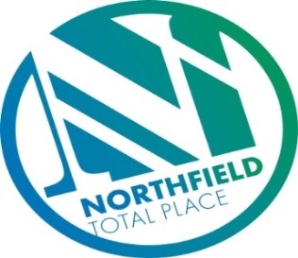 Northfield Total PlaceLocality Partnership Board MeetingNorthfield AcademyWednesday 9.15am – 11.15am 28th March 2018AGENDAYour DataAberdeen City Council holds your contact details for the purposes of two way communication. We do not share your details with a third party. If you do not wish us to hold your details, please let us know and I will delete your details. Bear in mind however that you will not receive future communications relating to these meetings. Your details will be held for as long as you attend the meetings and up to 6 months after.9:15am - Welcome/introductions9:20am - Apologies 9:25am - Minutes of previous meeting 9:30am - Matters arising/Action Tracker update Mastrick Housing office, automatic machine to pay rent, has anyone been consulted on this? 9.45am - Tests of Change –  Circles of Community  Spare Room    Positive Destinations – (DART)   Locality Voice   Unpaid work team   Gaming10:35am - Domestic Abuse10:40am - AOCB10:50am - Date of next meeting